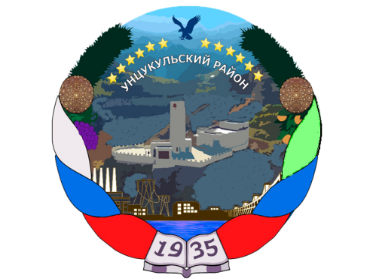 РЕСПУБЛИКА ДАГЕСТАНГЛАВА МУНИЦИПАЛЬНОГО ОБРАЗОВАНИЯ«УНЦУКУЛЬСКИЙ РАЙОН»Индекс 368950  РД, пос. Шамилькала, ул.М.Дахадаева,3  тел.55-64-85e-mail:mo_uncuk_raion@mail.ruПОСТАНОВЛЕНИЕот  «31» октября 2018г. № 137О внесении дополнений в постановление главы МО «Унцукульский район» от 09.01.2017 №2 «Об утверждении Правил внутреннего трудового распорядка Администрации муниципального района «Унцукульский район»Постановляю:- дополнить раздел 7 Правил внутреннего трудового распорядка Администрации муниципального района «Унцукульский район»»абзацем следующего содержания:«Рабочий режим с 01 ноября до 01 марта каждого года, то есть в зимний период определить:рабочего времени начинается с 08 ч.45 м. и заканчивается в 17 ч. 00 м., а обеденный перерыв с 12 ч. до 12 ч. 30 м.»И.о. главы МО«Унцукульский район»	С. Арулмагомедов